Диагностические методики для детских школ искусств(для подросткового и старшешкольного возраста)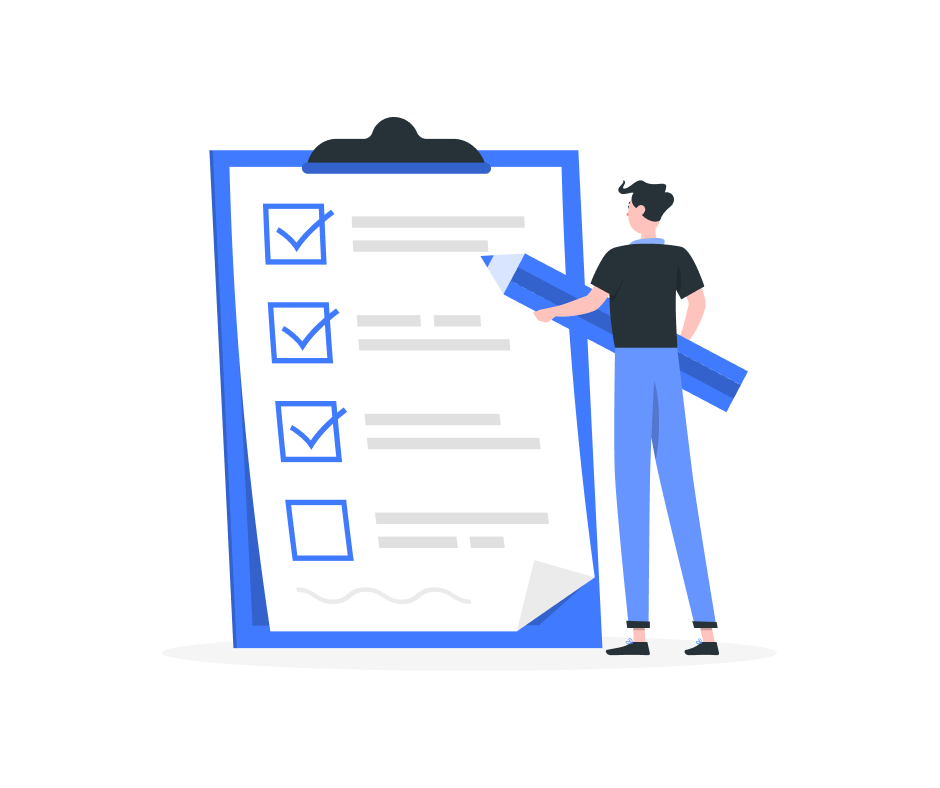 Анкета «Мотивы для занятий в детском творческом коллективе»Ф.И.О. ______________________________________________Название коллектива _______________________________________Возраст ______________________________________Инструкция: Прочти внимательно приведенные ниже утверждения и оцени степень удовлетворенности твоих потребностей.Анкета «Интерес к совместной деятельности»Ф.И.О. ______________________________________________Название коллектива _______________________________________Возраст ______________________________________Инструкция: Внимательно прочти предложенные утверждения и оцени, насколько тебя привлекает, то или иное дело.Методика изучения социализированности личности обучающегося(для среднего школьного возраста)Цель: выявить уровень социальной адаптированности, активности, автономности, нравственной воспитанности обучающихся.Ход проведения: обучающимся предлагается прочитать (прослушать) 20 суждений и оценить степень своего согласия с их содержанием по следующей шкале:4 – всегда;3 – почти всегда;2 – иногда; 1 – очень редко;0 – никогда.Бланк методикиФ.И.О. ______________________________________________Название коллектива _______________________________________Возраст ______________________________________Инструкция: Прочти предложенные ниже суждения и оцени степень своего согласия с их содержанием по шкале: 4 – всегда;3 – почти всегда;2 – иногда; 1 – очень редко;0 – никогда.Поставь напротив каждого суждения соответствующую цифру.1. Я стараюсь слушаться во всём своих учителей и родителей.2. Считаю, что всегда надо чем-то отличаться от других.3. За что бы я не взялся – добиваюсь успеха.4. Я умею прощать людей.5. Я стремлюсь поступать так же, как и все мои товарищи.6. Мне хочется быть впереди других в любом деле.7. Я становлюсь упрямым, когда я уверен, что я прав.8. Считаю, что делать людям добро – это главное в жизни.9. Стараюсь поступать так, чтобы меня хвалили окружающие.10. Общаясь с товарищами, отстаиваю своё мнение.11. Если я что-то задумал, то обязательно сделаю.12. Мне нравится помогать другим.13. мне хочется, чтобы со мной всегда дружили.14. Если мне не нравятся люди, то я не буду с ними общаться.15. Стремлюсь всегда побеждать и выигрывать.16. Переживаю неприятности других, как свои.17. Стремлюсь не ссориться с товарищами.18. Стараюсь доказать свою правоту, даже если с моим мнением не согласны окружающие.19. Если я берусь за дело, то обязательно доведу его до конца.20. Стараюсь защищать тех, кого обижают.Обработка полученных данных производится с помощью матрицыСреднюю оценку социальной адаптированности обучающихся получают при сложении всех оценок и делении этой суммы на пять. Оценка автономности высчитывается на основе аналогичных операций со второй строчкой. Оценка социальной активности – с третьей строчкой. Оценка приверженности детей гуманистическим нормам жизнедеятельности (нравственности) – с четвёртой строчкой. Если получаемый коэффициент больше трёх, то можно констатировать высокую степень социализированности ребёнка; если же он больше двух, но меньше трёх – это свидетельствует о средней степени развития социальных качеств. Если коэффициент окажется меньше двух баллов, то можно предположить, обучающийся имеет уровень социальной адаптированности ниже среднего.Методика определения уровня развития самоуправления в коллективе(подготовлена профессором М.И. Рожковым)Цель: определить уровень развития детского самоуправления.Процедура: Каждый респондент заполняет бланк, в котором указаны номера приведенных ниже предложений. Степень своего согласия с этими предложениями респондент выражает в оценках; 4 – «да», 3 – «скорее да, чем нет», 2 – «Трудно сказать», 1 – «скорее нет, чем да», 0 – «нет».Считаю для себя важным добиваться того, чтобы мой коллектив был самым лучшим.Вношу предложения по совершенствованию работы коллектива.Самостоятельно организую интересные дела со своими товарищами в коллективе.Участвую в подведении итогов работы коллектива, в определении ближайших задач.Считаю, что коллектив способен к дружным самостоятельным действиям.У нас в коллективе обязанности четко и равномерно распределяются между всеми членами коллектива.Выборный актив в нашем коллективе пользуется авторитетом среди всех членов коллектива.Считаю, что актив в нашем коллективе хорошо и самостоятельно справляется со своими обязанностями.Считаю, что учащиеся нашего коллектива добросовестно относятся к выполнению своих общественных обязанностейСвоевременно и точно выполняю решения, принятые собранием или активом коллектива.Стремлюсь приложить все усилия, чтобы задачи, поставленные перед коллективом, были выполнены.Готов ответить за результаты своей работы и за результаты работы своих товарищей.Мы хорошо представляем себе задачи, которые стоят перед коллективом.Учащиеся моего коллектива часто участвуют в организации разнообразных мероприятий для всей организации.Мы стремимся помочь представителям нашего коллектива, состоящим в органах самоуправления, в решении задач, стоящих перед ними.Мои товарищи и я регулярно участвуем в обсуждении проблем, стоящих перед коллективом.Мы стремимся к сотрудничеству в решении задач, стоящих перед коллективом, с другими коллективами.Удовлетворен отношением моих товарищей к участникам других коллективов.Мы стремимся помочь другим коллективам, младшим товарищам в решении трудностей, возникающих перед ними.Считаю, что ребята, выбранные в органы самоуправления коллектива, пользуются заслуженным авторитетом.Мои товарищи добросовестно относятся к выполнению поручений всего коллектива.Мы стремимся к тому, чтобы коллектив достиг более высоких результатов.Готов отстаивать интересы коллектива в других коллективах и общественных организациях.Осознаю свою ответственность за результаты работы всего коллектива.Обработка результатов: 24 предложения разбиваются на 6 групп-блоков. Данная систематизация обусловлена выявлением различных аспектов самоуправления:включенность детей в самоуправленческую деятельность (1,2,3,4);организованность коллектива (5,6,7.8);ответственность за результаты совместной работы в коллективе (9,10,11,12);участие коллектива в управлении делами организации (13,14,15,16);взаимодействие с другими коллективами в организации  общей жизнедеятельности (17,18.19.20);осознание ответственности за результаты работы  всей организации (21,22.23,24).Методика «Наши отношения»(составлена по книге Л.М. Фридман)Цель: выявить степень удовлетворённости обучающихся различными сторонами жизни коллектива.Ход проведения. Обучающемуся предлагается ознакомиться, например, с шестью утверждениями. Нужно записать номер того утверждения, которое больше всего совпадает с его мнением.Например, для изучения дружбы, сплочённости или, наоборот, конфликтности может быть предложена серия утверждений:Наш коллектив очень дружный и сплочённый.Наш коллектив дружный.В нашем коллективе нет ссор, и конфликтным наш коллектив назвать нельзя.В нашем коллективе иногда бывают ссоры, но конфликтным наш коллектив назвать нельзя.Наш коллектив недружный. Часто возникают ссоры.Наш коллектив очень недружный. Трудно заниматься в таком коллективе.Другая серия утверждений позволяет выявить состояние взаимопомощи (или её отсутствие):В нашем коллективе принято помогать без напоминания.В нашем коллективе помощь оказывается только своим друзьям.В нашем коллективе помогают только тогда, когда об этом просит сам член коллектива.В нашем коллективе помощь оказывается только тогда, когда требует педагог.В нашем коллективе не принято помогать друг другу.В нашем коллективе отказываются помогать друг другу.Те суждения, которые отмечены большинством обучающихся, свидетельствуют о состоянии взаимоотношений и атмосферы в коллективе. В то же время мнение конкретного члена коллектива показывает, как он себя ощущает в коллективе.Анкета «Удовлетворённость обучающихся образовательным процессом»Ф.И.О. ______________________________________________Возраст ______________________________________Наименование детского коллектива/программы обучения__________________________________________________________________Анкета «Удовлетворённость родителей образовательным процессом»Наименование детского коллектива/программы обучения_________________________________________________________________________________________Возраст ребенка________________________________________________________№ п/пОбразовательные потребностии мотивы для занятийСтепень удовлетворённостиСтепень удовлетворённостиСтепень удовлетворённости№ п/пОбразовательные потребностии мотивы для занятийполностьючастичнонет1.Развить свои творческие способности2.Развить свою индивидуальность, неповторимость3.Заниматься с интересным человеком – педагогом4.С пользой провести свободное время5.Получить знания, умения, которые помогут в приобретении будущей профессии6.Повысить свой общекультурный уровень, расширить кругозор7.Найти новых друзей и общаться с ними8.Научиться самостоятельно приобретать новые знания9.Получить умения и знания для решения своих жизненных проблем10.Исправить свои недостатки11.Узнать то, что не изучают в школе12.Участвовать в выставках, конкурсах, выступать на концертах13.Научиться делать что-то новое, интересное самому (петь, играть на музыкальном инструменте, танцевать, рисовать, лепить, шить и т.п.)№ п/пЧто привлекает в деятельностиСтепень удовлетворённостиСтепень удовлетворённостиСтепень удовлетворённости№ п/пЧто привлекает в деятельностиполностьючастичнонет1.Интересное дело2.Общение с разными людьми3.Помощь товарищам4.Возможность передать свои знания5.Творчество6.Приобретение новых знаний и умений7.Возможность руководить другими8.Участие в делах своего коллектива9.Вероятность заслужить уважение товарищей10.Сделать доброе дело для других11.Выделиться среди других12.Выработать у себя определённые черты характера1591317261014183711151948121620159131721261014182237111519234812162024№ п/пОбразовательные потребностии мотивы для занятийСтепень удовлетворённостиСтепень удовлетворённости№ п/пОбразовательные потребностии мотивы для занятийДаНет1.Интересно ли тебе на занятиях?2.Активен ли ты на занятиях?3.Всё ли тебе доступно и понятно в процессе обучения?4.Удовлетворён ли ты разнообразием занятий?5.Чувствуешь ли ты себя желанным обучающимся на занятиях?№ п/пОбразовательные потребностии мотивы для занятийСтепень удовлетворённостиСтепень удовлетворённости№ п/пОбразовательные потребностии мотивы для занятийДаНет1.Довольны ли Вы организацией работы в детской школы искусств?2.Доверяете ли Вы педагогу детской школы искусств, с которым занимается Ваш ребёнок?3.Есть ли единство педагогических требований у Вас и педагогов к Вашему ребёнку?4.Посещаете ли Вы родительские собрания детской школы искусств?5.Помогают ли Вам родительские собрания в воспитании Вашего ребёнка?